Resend account invitation emailResend CMS Portal account invitation email to a user in your organisation.Account activation emails are only able to be re-sent to users who have not previously activated their CMS Portal account.StepActionActionActionResultLog in to the CMS PortalLog in to the CMS PortalLog in to the CMS PortalThe CMS Portal home screen displays: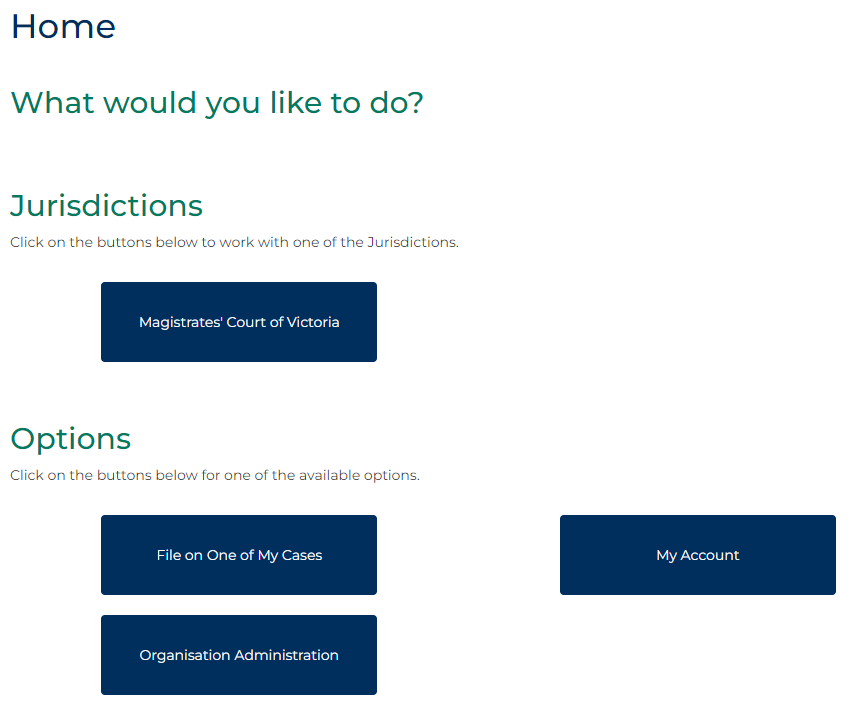 Click:  Organisation Administration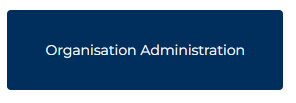 Click:  Organisation AdministrationClick:  Organisation AdministrationThe Organisation Administration screen displays: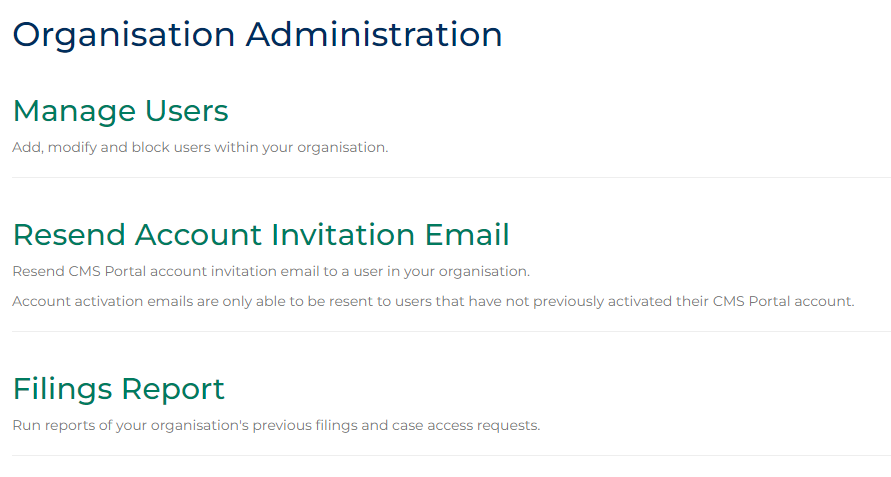 Click:  Resend Account Invitation Email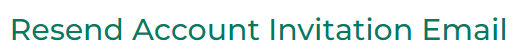 Click:  Resend Account Invitation EmailClick:  Resend Account Invitation EmailThe Resend User Activation Email screen displays: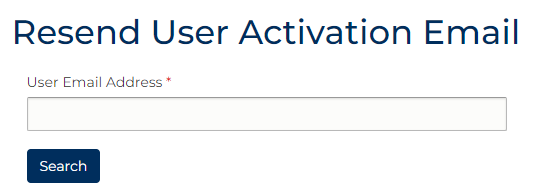 Complete the required panels and fields: Fields marked with a red asterisk * are mandatory.Complete the required panels and fields: Fields marked with a red asterisk * are mandatory.Complete the required panels and fields: Fields marked with a red asterisk * are mandatory.Complete the required panels and fields: Fields marked with a red asterisk * are mandatory.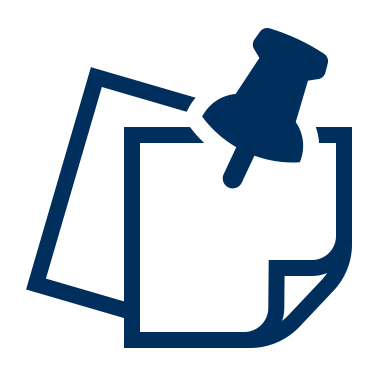 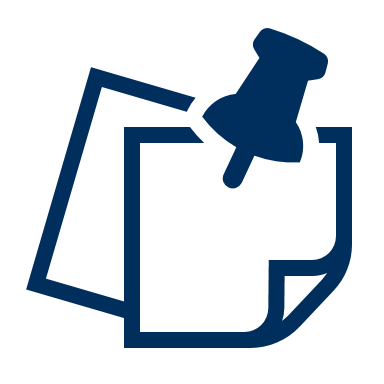 Note:
An error message will display if the User is not from your organisation or has previously activated their account.Note:
An error message will display if the User is not from your organisation or has previously activated their account.Click:  Search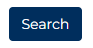 Click:  SearchClick:  SearchA confirmation status message displays Inactive: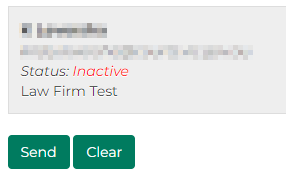 Click:  Send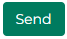 Click:  SendClick:  SendA confirmation message displays: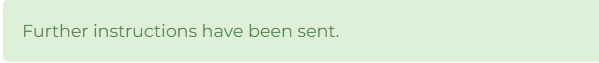 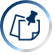 Note: 
The user is sent an email notifying them of the account creation, which contains a link the user needs to click to activate their account: 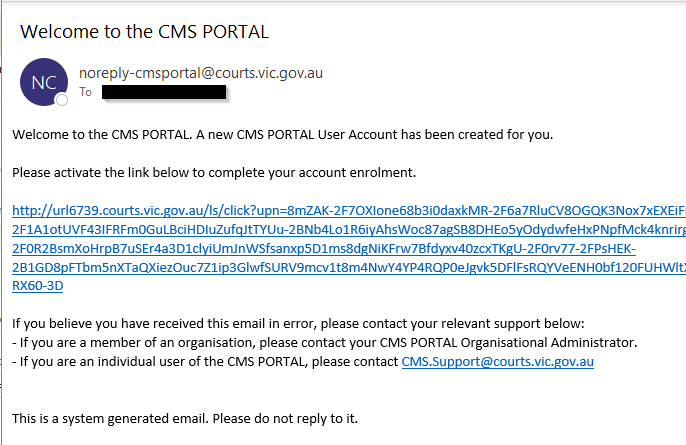 Note: 
The user is sent an email notifying them of the account creation, which contains a link the user needs to click to activate their account: Note: 
The user is sent an email notifying them of the account creation, which contains a link the user needs to click to activate their account: 